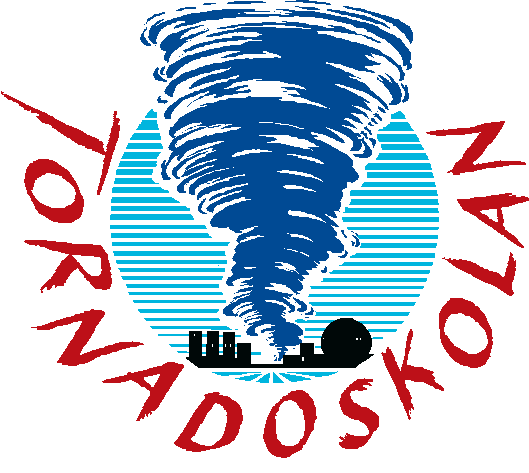 Tornadoskolans plan mot diskriminering och kränkande behandlingF-9 (Hemsidan)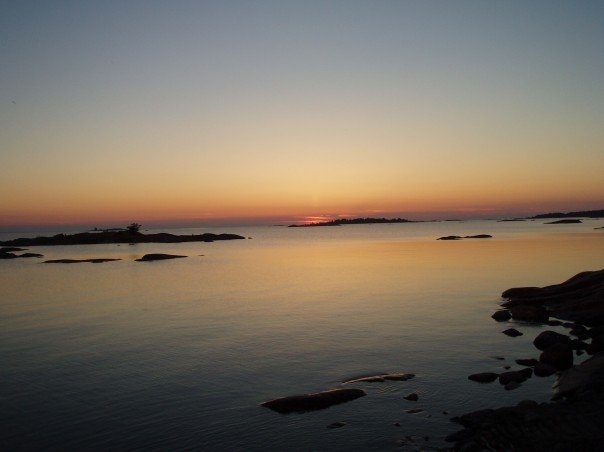 .DefinitionerFörbud mot diskriminering och kränkande behandling.Diskrimineringslagens (2008:567) ändamål enligt kap 1 § 1: Denna lag har till ändamål att motverka diskriminering och på andra sätt främja lika rättigheter och möjligheter oavsett kön, könsöverskridande identitet eller uttryck, etnisk tillhörighet, religion eller annan trosuppfattning, funktionshinder, sexuell läggning eller ålder.Enligt 2 kap. 5 § diskrimineringslagen får den som bedriver verksamhet inte diskriminera något barn eller någon elev som söker till eller deltar i verksamheten. Anställda och uppdragstagare i verksamheten likställs med utbildningsanordnaren när de handlar inom ramen för anställningen eller uppdraget.Enligt 6 kap. 9 § skollagen får huvudmannen eller personalen inte utsätta ett barn eller en elev för kränkande behandling.Enligt läroplanen för grundskolan, grundsärskolan, specialskolan, sameskolan, förskoleklassen och fritidshemmet ska alla som arbetar i skolan aktivt motverka diskriminering och kränkande behandling av individer eller grupper.Innebörden av diskriminering, lika behandling, trakasserier och kränkande behandling:Diskriminering Diskriminering innebär att ett barn eller en elev missgynnas, direkt eller indirekt av skäl som har samband med någon av diskrimineringsgrunderna kön, könsöverskridande identitet eller uttryck, etnisk tillhörighet, religion eller trosuppfattning, funktionshinder, sexuell läggning eller ålder. Eftersom diskriminering handlar om missgynnande förutsätter det någon form av makt hos den som utför diskrimineringen. I verksamheten är det huvudman eller personalen som gör sig skyldig till diskriminering. Barn eller elever kan inte diskriminera varandra i juridisk bemärkelse. (Skolverkets allmänna råd; arbete mot diskriminering och kränkande behandling, 2012)Direkt diskriminering Direkt diskriminering innebär att en elev missgynnas gentemot en annan elev och det har koppling till någon av diskrimineringsgrunderna. Exempelvis Indirekt diskrimineringIndirekt diskriminering kan uppstå genom att man behandlar alla lika. Det kan vara när en skola har ett förfaringssätt som ska gälla alla och kan verka neutralt, men i praktiken innebär det att det missgynnar någon elev utifrån de sju diskrimineringsgrunderna. Exempelvis i en skola serveras alla elever samma mat trots att en del elever, utifrån sin religion, inte kan äta en del av rätterna. Lika behandlingMed Lika behandling menas att alla elever ska behandlas så de har lika rättigheter och möjligheter oavsett någon av diskrimineringsgrunderna. Det innebär dock inte alltid att alla elever ska behandlas lika, se ovan.DiskrimineringsgrundernaDiskrimineringsgrunderna är sju stycken, se nedan, och utgår från skyddet i diskrimineringslagen.Skolan ska aktivt förebygga och förhindra diskriminering och trakasserier som har samband med samtliga grunder. Likaså ska skolan främja lika rättigheter och möjligheter utifrån detsamma. KönSkolan ska aktivt främja lika rättigheter och möjligheter för elever som deltar i verksamheten eller söker till skolan. Exempel att en pojke som söker till skolan inte får plats för att det redan är så många pojkar i skolan, de aktiviteter som ordnas anpassas så att alla har möjlighet att delta oavsett kön.Sexuella trakasserier är kränkning av sexuell natur och behöver inte ha samband med någon av diskrimineringsgrunderna och tillhör då trakasserier. Det innebär då handlande av sexuell natur, till exempel ovälkomna beröringar, tafsningar, skämt, förslag, blickar eller bilder som är sexuellt anspelade och upplevs som kränkande.Könsöverskridande identitetKönsidentitet eller könsuttryck är en persons identitet eller uttryck i form av kläder, kroppsspråk, beteende eller annat liknande förhållande med avseende på kön.Könsöverskridande identitet eller uttryck menas att någon inte identifierar sig med sin biologiska könstillhörighet som kvinna eller man eller genom sin klädsel eller på annat sätt ger uttryck för att tillhöra ett annat kön.  Lagen säger att elever inte får diskrimineras eller trakasseras i skolan av skäl som har samband med könsöverskridande identitet eller uttryck.Etnisk tillhörighetMed etnisk tillhörighet menas nationellt eller etniskt ursprung, hudfärg eller annat likande förhållande. Alla människor har en etnisk tillhörighet. En person som är född i Sverige kan vara rom, same, svensk, kurd eller något annat. En och samma person kan ha flera etniska tillhörigheter. Skolan sak aktiv främja lika rättigheter och möjligheter för elever som deltar i verksamheten eller söker till verksamheten.Religion eller annan trosuppfattningUndervisningen i skolan ska, enligt läroplanen, vara icke-konfessionell vilket innebär att skolan inte får missgynna en elev på grund av hans eller hennes religion. Begreppet trosuppfattning innebär uppfattningar som har sin grund i ett samband med religiös åskådning.Skolan ska aktivt främja lika rättigheter och möjligheter för elever som deltar eller söker till verksamheten oavsett religion eller annan trosuppfattning. Religionsfriheten är skyddad såväl i internationella konventioner som i den svenska grundlagen.FunktionshinderMed funktionshinder menas varaktiga fysiska, psykiska eller begåvningsmässiga begränsningar av en persons funktionsförmåga som till följd av en skada eller en sjukdom fanns vi födelsen, har uppstått därefter eller kan förväntas uppstå. Det kan till exempel vara rörelsehinder och som är lätt att se då personen har tydliga hjälpmedel, som rullstol, rullator. Men det kan även vara sådant som inte syns lika lätt till exempel, allergier, hörsel- och synskador, Aspegrens syndrom, ADHD och dyslexi. Skolan ska aktivt främja lika rättigheter och möjligheter för elever som deltar eller söker till verksamheten oavsett funktionsnedsättning.Sexuell läggningMed sexuell läggning menas homosexuell, bisexuell och heterosexuell läggning. Skolan ska aktivt främja lika rättigheter och möjligheter för de elever som deltar eller söker till verksamheten oavsett sexuell läggning.ÅlderElever i skolan får inte utsättas för diskriminering och trakasserier som har samband med ålder. Det är dock tillåtet att särbehandla på grund av ålder om särbehandlingen gäller tillämpning av bestämmelse i förskola, förskoleklass, skolbarnomsorg, grundskola, särskola, eller specialskolan. En sådan bestämmelse kan vara skollagen eller grundskoleförordningen.Trakasserier och kränkande behandlingGemensamt för trakasserier och kränkande behandling är att det handlar om ett uppträdande som kränker en elevs värdighet.Trakasserier och kränkande behandling kan varaFysiska (slag, knuffar)Verbala (hot, svordomar, öknamn, nedsättande tilltal, förlöjligande, ryktesspridning)Texter och bilder (teckningar, lappar, sms, mms, fotografier, MSN och meddelanden på olika webbcommunities).Kränkande behandling kan även varaPsykosociala (hot, utfrysning, grimaser, alla går när man kommer, bli behandlad som ”luft”)Trakasserier och kränkande behandling kan utföras av en eller flera personer och riktas mot en eller flera.Både skolpersonal och elever kan agera på ett sätt som kan upplevas som trakasserier eller kränkande behandling.TrakasserierTrakasserier definieras i diskrimineringslagen som ett uppträdande som kränker en elevs värdighet och som har ett samband med diskrimineringsgrunderna. Det kan bland annat vara att man använder sig av förlöjligande eller nedvärderande generaliserande av till exempel ”kvinnliga”, ”homosexuella” eller ”bosniska” egenskaper. Det kan också handla om att någon blir kallad ”blatte”, ”mongo”, ”fjolla”, ”hora”, eller liknande. Det kan även vara frågan om ignorerande, utfrysning, eller att någon visslar, stirrar eller gör kränkande gester och det har samband med någon av diskrimineringsgrunderna.Det gemensamma för trakasserier är att de gör att en elev känner sig förolämpad, hotad, kränkt eller illa behandlad. Det är även trakasserier när en elev kränks på grund av en förälders eller syskons sexuella läggning, funktionsnedsättning med mera.Om någon ur personalen utsätter en elev för trakasserier benämns det diskriminering.Kränkande behandlingKränkande behandling är uppträdanden som kränker en elevs värdighet, utan att vara diskriminering enligt diskrimineringsgrunderna. Det kan vara att retas, mobba, frysa ut, knuffas, rycka någon i håret. Samtliga i skolan, personal och elever kan göra sig skyldiga till kränkande behandling.MobbningMobbning är en form av kränkande behandling eller trakasserier som innebär en upprepad negativ handling när någon eller några medvetet och med avsikt tillfoga eller försöker tillfoga en annan skada eller obehag.RepressalierPersonal får inte utsätta en elev för straff eller annan form av negativ behandling på grund av att eleven eller vårdnadshavaren har anmält skolan för diskriminering eller påtalat förekomsten av trakasserier eller kränkande behandling.DefinitionerElev: den som utbildas eller söker till utbildningen från förskoleklass och uppåt. Barn: den som deltar i eller söker till förskolan eller annan pedagogisk verksamhet enligt 25 kapitlet skollagen. Denna plan gäller för skolans årskurs F-9, därför förekommer inte barn i den.Huvudman: är den som är för skollagsreglerad verksamhet, det vill säga för en kommunal skola den ansvariga kommunala nämnden och för fristående skolor styrelsen för skolan. Personal: alla som arbetar i skolan.RutinerDet är rektors ansvar att:Se till att all personal, elever och vårdnadshavare känner till att alla former av diskriminering, trakasserier och kränkande behandling är förbjudna på skolan.Se till att det bedrivs ett förebyggande och målinriktat arbete för att främja barns och elevers lika rättigheter, samt att motverka kränkande behandling.Årligen upprätta och utvärdera en plan mot diskriminering, trakasserier och kränkande behandling i samarbete med personal, elever och vårdnadshavare.Om skolan får kännedom om att diskriminering, trakasserier eller kränkande behandling, förekommer, se till att utredning görs och att åtgärder vidtas.Se till att skolpersonalen vet hur utredning av kränkande behandling, trakasserier och diskriminering ska göras, vem ska göra det och vilka dokument som ska användas.Se till att skolpersonal har ett gemensamt system för hur de dokumenterar anmäld eller upptäckt kränkande behandling, trakasserier och diskriminering och de åtgärder som vidtas.Informera huvudman skyndsamt så fort rektor får kännedom om kränkningar eller misstänkta kränkningar.Kontakta andra myndigheter vid behov.Ansvara för att elever och deras vårdnadshavare vet hur de ska göra för att anmäla diskriminering, trakasserier och kränkande behandling.Det är lärarnas ansvar att:Följa skolans plan mot diskriminering och kränkande behandling.Förankra planen med eleverna och se till att de har god kännedom om den.Vara med i utvärdering, analys och uppföljning av planen samt revidering av kommande plan och involvera eleverna i utvärderingen.Själv följa och stödja eleverna i att följa skolans trivselregler och värdegrundsarbete.Ifrågasätta och reflektera över de normer och värderingar som han/hon förmedlar genom sin undervisning och sträva efter likabehandlingSe till att åtgärder vidtas då kränkande behandling, trakasserier eller diskriminering misstänks, anmäls eller upptäcks.Dokumentera misstänkt, anmäld eller upptäckt kränkande behandling, trakasserier och de åtgärder som vidtas.Skyndsamt anmäla till rektor misstänkt, upptäckt eller av elev upplevd kränkande behandling, trakasserier av annan elev eller diskriminering av personal.Bevaka att utredda fall av kränkande behandling, trakasserier och diskriminering, där den enskilda läraren eller annan personal är berörd, följs upp.Bemöta elever, kollegor och föräldrar på ett respektfullt sätt.Det är elevernas ansvar att:Ta till sig och följa innehållet i planen mot diskriminering och kränkande behandling.Vara delaktig i arbetet med skolans trivselregler, värdegrundsarbete och förhållningssätt samt följa dessa.Omgående påtala, till någon vuxen, om kränkande behandling, trakasserier och diskriminering förekommer på skolan eller om man själv känner sig utsatt.Bemöta andra elever, lärare och övrig personal på ett respektfullt sätt.Det är förälderns ansvar att:Följa skolans Plan mot diskriminering och kränkande behandling.Följa och stötta skolan i arbetet med skolans trivselregler och i värdegrundsarbetet.Omgående påtala till lärare eller rektor om kränkande behandling, trakasserier och diskriminering förekommer på skolan.Bemöta andra elever, lärare och övrig personal på ett respektfullt sätt.Främjande arbeteDet främjande arbetet syftar till att skapa en trygg skolmiljö och förstärka respekten för allas lika värde samt att identifiera och stärka de positiva förutsättningarna för likabehandling i verksamheten. Det ger eleverna möjlighet att återkommande diskutera normer, attityder och hur goda relationer ska vårdas.Det omfattar diskrimineringsgrunderna kön, etnisk tillhörighet, religion eller trosuppfattning, funktionshinder eller sexuell läggning. Det främjande arbetet riktas mot alla det bedrivs systematiskt och kontinuerligt utan förekommen anledning samt är en del i det vardagliga arbetet.Gemensamma och väl förankrade rutiner och förhållningssätt som omfattar all personal främjar likabehandling och leder till en god miljö i verksamheten. Skolans Elevhälsoarbete utgör en stor del av det främjande arbetet för att skapa en trygg skolmiljö. Så här arbetar vi med det främjande arbetet inom:För att skapa en trygg skolmiljö och förstärka respekten för allas lika värde.Mål och uppföljningEleverna ska känna respekt för allas lika värde oavsett exempelvis, utseende, ursprung, kroppsstorlek eller personlig stil. Detta mål följs upp genom samtal och diskussionsuppgifter med eleverna och under de individuella utvecklingssamtalen.Vi arbetar kontinuerligt med skolans värdegrund . Eleverna ska känna respekt för allas lika värde. Vår målsättning är att ingen elev ska känna sig diskriminerad vad gäller kön, etnisk tillhörighet, religion eller annan trosuppfattning, sexuell läggning eller funktionshinder.
Under FN- dagen arbetar eleverna i alla klasser med planen mot diskriminering och kränkande behandling genom. Detta görs genom värderingsövningar och genomgång av definitionen av diskrimineringsgrunderna med exempel. Syftet är få alla elever involverade i framtagandet av planen och medvetna om dess innehåll. Arbetslagen har handlingsplaner och arbetar kontinuerligt genom att sätta mål och utvärdera dessa under läsåret. Utöver detta skriver vi arbetsplaner för varje klass i åk 1-9. Vi eftersträvar att se till klassernas och samtliga elevers behov och möjligheter, där fokus är en skola för elever som ska möta framtiden.
För att lyckas med detta arbetar vi med:Åtgärder F-6Vi arbetar kontinuerligt med skolans värdegrund. Varje vecka arbetar vi med värderings/samarbetsövningar i alla klasser F-6.Vi har ett kamratråd som träffas en gång i månaden där elever från åk 1-6 arbetar med att skapa en trygg skolmiljö för alla.Vi inleder varje läsår med ett kamratskaps tema som avslutas med en gårdsfest där föräldrar och syskon är inbjudna. Temat ligger sedan som grund för det fortsatta arbetet med kamratskap.I trivselenkäten får eleverna svara på frågor som är riktade mot ovanstående mål. Lärarna sammanställer sedan dessa svar.Vi har fadderverksamhet och kamratstödjare.Nya elever och personal får en introduktion av ansvarsregler och handlingsplaner.Vi ingriper alltid vid alla sorters bråk oavsett om det är ”skojbråk”.Åtgärder FritidshemVi arbetar kontinuerligt med skolans värdegrund. Det finns en fritidshemspedagog i varje klass som medverkar i arbetet som arbetslaget F-6 gör, se ovanstående punkter.
Klassens fritidshemspedagog har värderings/samarbetsövningar en gång i veckan i reps. klass, i F-6. Vi har ett fritidshemsråd som träffas en gång i månaden där elever från åk 1-6 arbetar med elevinflytande och med att skapa en trygg miljö för alla.
Arbetslagsledarna sammanställer sedan dessa svar.Nya elever och personal får en introduktion av ansvarsregler och handlingsplaner.Vi ingriper alltid vid alla sorters bråk oavsett om det är ”skojbråk”.I trivselenkäten får eleverna svara på frågor som är riktade mot ovanstående mål. Där framkommer det önskemål om fler utflykter, flera aktiviteter efter egna förslag och fler lekar.
Fritidshemmet arrangrar en gårdsfest, genom vårdnadshavare som är klassföräldrar/skolrådsrepresentanter, i slutet av varje läsår där syftet är att öka tryggheten och gemenskapen mellan årskurserna.Åtgärder 7-9Vi arbetar aktivt med både kamratskap och språkbruk. Vi inleder läsåret med ett kamratskapstema som fokuserar på att utveckla kamratskap, relationer och respekt.Vi har nolltolerans mot grova ord och kränkningar och arbetar kontinuerligt med att förbättra språkbruket i korridorer, matsal och klassrum.Vi reagerar och ingriper vid alla sorters bråk och förmedlar förväntningar på ett vårdat språk och ett trevligt sätt. Vi använder oss av Tornadoskolans plan mot diskriminering och kränkande behandling där vi dokumenterar, följer upp och utvärderar mål och åtgärder. Nya elever och personal får en introduktion av ansvarsregler och handlingsplaner.Vi arbetar tematiskt och ämnesöverskridande, där eleverna ges möjlighet att påverka sin undervisning till innehåll, form och examinering. Vi arbetar efter ett normkritiskt perspektiv och integrerar genustänkande i undervisningen.Vi har elevens val där eleverna ges möjlighet att få hjälp och fördjupa sig i ämnen samt arbeta med andra elever i olika årskurser.Vi har pedagogisk lunch och en hög vuxennärvaro på raster. Vi har matråd, klassråd och elevråd där eleverna kan föra fram åsikter och önskemål och där vi arbetar efter demokratiska processer.Vi ett tätt samarbete med skolans elevhälsoteam som har lära-känna-samtal, samt hälso-samtal med alla elever. Skolkurator, skolsyster och skolpsykolog är tillgängliga för eleverna.Vi har tjej/killgrupper tillsammans med skolkurator.Vi har ansvarslärare som har kontakt med elev och med hemmet, har utvecklingssamtal och följer upp med elevsamtal, individuella utvecklingsplaner, samt vid behov handlingsplaner/åtgärdsplaner. Vi har elevgenomgångar 1 tillfälle i veckan där vi tar upp elevärenden och kartlägger elevers behov av stöd och åtgärder.Vi arbetar med placering i klassrummet och att mixa grupper. Vi har trivselhöjande gruppaktiviteter och traditioner under läsåret för alla elever. Eleverna får svara på en trivselenkät varje termin där vi arbetar med enkätresultat och förslag till åtgärder.Så här arbetar vi med det främjande arbetet inom:Eleverna ges möjlighet att återkommande diskutera normer, attityder och hur goda relationer ska vårdas.Mål och UppföljningAlla eleverna ska vara delaktiga i arbetet med normer, attityder och kamratskap. Alla elever ska vara insatta i skolans förhållningssätt och trivselregler och värdegrund.Så här arbetar vi med det främjande arbetet inom:Diskrimineringsgrunderna kön, könsidentitet eller könsuttryck, etnisk tillhörighet, religion eller trosuppfattning, funktionshinder eller sexuell läggning.Mål och UppföljningAlla elever ska känna sig trygga och att de är en del av skolan oavsett kön, etnisk tillhörighet, religion eller trosuppfattning, funktionshinder eller sexuell läggningSå här arbetar vi med det främjande arbetet inom:All personal som arbetar på skolan ska ha väl förankrade rutiner och förhållningssätt som främjar likabehandling och leder till en god miljö i verksamhetenMål och UppföljningAll personal som arbetar på skolan ska ha väl förankrade rutiner och förhållningssätt som främjar likabehandling och leder till en god miljö i verksamhetenElevfrämjande arbeteEHTElevhälsoteamet arbetar för att främja både den fysiska och psykosociala hälsan hos alla elever.Grunden för elevhälsoarbetet utgörs av skollagen 1 kapitlet 2 § ”I utbildningen ska hänsyn tas till elever i behov av särskilt stöd” samt av skolans vision ”Tornadoskolans vision är att alla elever lämnar oss med goda kunskaper och som empatiska människor med god självkännedom och framtidstro.”Syftet med elevhälsoarbetet på skolan är att:Värna om elevernas hälsa och välbefinnande, psykiskt, fysiskt och socialt. Hjälpa elever med särskilda behov så att de får en trygg och stimulerande skolgång. Samverkan mellan hem och skola för att skapa en trygg skola. Tillsammans med föräldrar, elever och personal utforma handlingsplaner för att främja elevhälsan.Rutiner för elevhälsoarbete.Pedagogerna på skolan har varje vecka pedagogmöten där man stämmer av elevhälsoarbetet skolan. De elevärenden som man upplever som svårare och där man inte når tillräckliga framsteg anmäls till elevhälsoteamet. Elevhälsoteamet träffas varje tisdag i Studions lokaler, då lyfts frågor kring elevhälsa och elevärenden. Skolan har en tydlig gång för elever i behov av särskilt stöd samt elever som utsätter eller blir utsatta för kränkande behandling (se Elever i Svårigheter översikt), där tydliggörs när elever ska anmälas till EHT och vem som är ansvarig för ärendet. Det finns också en åtgärdstrappa (se nedan) där det tydliggörs vilka insatser som görs och vem som ansvarar för dessa.Det är viktigt att hitta elevens starka sidor och fokusera på dessa. Om problem uppstår ska de i första hand lösas i arbetslaget tillsammans med vårdnadshavare. När detta inte går kan läraren konsultera någon från elevhälsan eller anmäla eleven till EHT. Det finns en särskild blankett med frågor till hjälp för klassläraren i elevhälsoarbetet som ska vara ifylld innan en elev anmäls till EHT. Klassläraren fyller i blanketten och lämnar den till någon från elevhälsan som tar upp ärendet vid nästa EHT möte. Vårdnadshavarna är vår viktigaste resurs i allt elevhälsoarbete. Det är viktigt att de är informerade om deras barns skolsituation och helst när eleven tas upp på EHT. När vårdnadshavarna är positiva till skolans arbete, är förutsättningarna för att ge eleverna den hjälp och det stöd de behöver mycket större än om skolan ska arbeta utan deras medverkan.Om det är akuta ärenden som inte kan vänta till nästkommande EHT, kontaktas någon från elevhälsan med en blankett för konsultation. Det förs minnesanteckningar i de elevärenden som behandlas i EHT. I protokollet står beslut och vem som ansvarar för att genomföra olika delar av beslutet. Det står även när och hur uppföljningen ska se ut.EHT-teamet består av:	RektorSkolsköterska/ samt vid behov skolläkareSpeciallärareResurspedagogPsykolog/ kurator
EHT-mötenPå EHT- mötet tar vi upp elever från F-9. Under varje EHT-möte går vi igenom aktuella elevärenden och följer upp tidigare. Mötet varar i ca två timmar. På mötet deltar: rektor, skolsköterska, psykolog/ kurator, speciallärare, ansvarig lärare för aktuell elev. Den lärare/pedagog som anmäler till EHT-möte ansvarar för att kalla annan berörd personal eller att ta in deras synpunkter på ärendet. Minnesanteckningar förs av specialpedagog.Ansvarig lärare beskriver elevens svårigheter enl. checklista.Ansvarig lärare beskriver Al: s redan vidtagna åtgärder för eleven utifrån vidtagna åtgärder.Förslag på stöd och åtgärder diskuteras.EHT ansvarar för uppföljning/återkoppling av konsultation.Al och vårdnadshavare informeras om planerade åtgärder.Om de kvarstående svårigheterna är av den grad att de inte går att lösa inom EHT, lyft frågan till elevvårdskonferens (EHK). Rektor kallar. EHK (beslutande forum)Vid EHK deltar följande personer: Rektor VårdnadshavareElev där så bedöms lämpligtKlassföreståndare/mentor som har inhämtat utlåtande från övriga berörda pedagoger om den aktuella eleven.Fritidpersonal (F-3)SpeciallärareSkolsköterskaPsykolog/ KuratorSamt vid behov skolläkaren
Samtalet/mötet leds av rektor. Protokoll skrivs av specialpedagogen vid sittande bord. Kopia på protokollet lämnas till: Vårdnadshavare, skolhälsovård, specialpedagog, rektor och klassföreståndare/mentor. Originalet läggs i elevakten som förvaras i arkiv.Målet med mötet beskrivs av rektor.Ansvarig lärare gör en beskrivning av elevens starka sidor.Ansvarig lärare beskriver svårigheter och behov kring eleven.Tänkbara lösningar/åtgärder diskuteras. Befintligt åtgärder utvärderas.Beslut tas om tillfälliga och varaktiga förändringar i skolsituationen. Ansvarsfördelningen skall framgå i beslutet.Sammanfattning görs av rektor.Åtgärdsprogram upprättas vid behov.Tid för lämplig uppföljning bokas vid sittande bord.ÅtgärdstrappaSlutsatser och resultat av kartläggning av organisationen. Kartläggningen syftar till att identifiera konkreta risker för diskriminering, trakasserier och kränkande behandling.Skolans arbetslag som är uppdelade i Fritidshem, förskoleklass – årskurs 3, årskurs 4-6 och årskurs 7-9 har stående på sin mötesagenda pedagogiska samtal om hur man upplever situationen i sitt arbetslag utifrån eleverna. På agendan finns också punkter om svårigheten att möta och hantera utåtagerande och ibland hotfulla elever samt samtal om så inte personalen kränker eleverna i svåra situationer. All personal på skolan fick utbildning i medmänskligt beteende och att möta elever i olika svårigheter. En föreläsningsserie om tre gånger i samma ämne erbjöds även till föräldrarna. Genom detta tydliggjordes att alla som arbetar i skolan har ett tydligt ansvar att direkt ta tag i situationer som händer samt att även reagera så fort man hör att negativa skeenden mellan elever tar sin början.Varje termin utvärderar arbetslagen sitt arbetssätt, schema, gruppindelning, rastverksamhet, personalsammansättning i grupperna, regler och rutiner för att säkerställa att arbetet inte leder till diskriminering eller kränkande behandling. Frågorna diskuteras även i arbetslagens klassråd och elevråd samt i åk 1-6 kamratråd. Detta ligger sedan till grund för arbetslagens handlingsplaner. Skolan har under året utvecklat dokumentationen i Incidentrapporter till att omfatta både små och stora händelser. Det har bidragit till att personalen lättare får syn på återkommande händelser samt var och hur olika elevers agerande och utsatthet tar sig form.  Den övergripande förändring skolan gjort, inför läsåret 2015/2016, är att indela arbetslagen i mindre arbetslag, F-3, 4-6 och 7-9 så lärarna har fokus och ansvar för ett färre antalet elever samt möjliggöra ett ökat samarbetet mellan lärarna. Skolan har även ökat antalet vuxna på som finns med eleverna på rasterna, både på skolgården och i årskurs 7-9 lokaler inomhus.Vi har utfört en enkätundersökning som alla medarbetare föräldrar och elever deltagit i. Därefter har skolans ledningsgrupp som består av ledningen för förskolan och skolan, arbetslagsledare för de olika arbetslagen tillsammans med konsult från Skoldialogen, som utförde undersökningen, analyserat svaren. Svaren och analysen återgavs av konsulten på ett möte där alla ovanstående deltog. Nedanstående resultat ligger till grund för våra mål och planerade åtgärder.Resultatet från enkätundersökningen är uppdelad på svaren från elever åk 4-5 och åk 6-9, personal F-5 och 6-9, föräldrar åk 4-5 och åk 6-9. Svaren är indelade i styrkor + och förbättringsområde -.Elever och lärare i åk 6-9Samstämmighet (+)MålstyrningNolltoleransNärvaro på lektionernaKlassråd och elevrådStudiebesökUtvecklingssamtal och IUPSamstämmighet (-)Plan mot kränkande behandling, deltagande och levande dokumentInfo om gymnasieskolanFöräldrar i åk 6-9Höga skattningar mer än 50 %ProblemlösningInfo om mål i olika ämnenIUPInfo om närvaroElevens ansvar för läxorUtvecklingssamtalFöräldramötenLöpande kontakt med skolanUnder 20 %Påverka handlingsprogrammet om kränkningarInfo om gymnasieskolanElever och lärare i åk 4-5Samstämmighet (+)StödundervisningIUP och utvecklingssamtalSamstämmighet (-) Demokratiska arbetsformer i klassrummet, schemaFöräldrar i åk 4-5Höga skattningar mer än 50 %Arbetet med normer och värdenUtvecklingssamtal och IUPFöräldramötenLöpande kontakt med skolanMindre än 20 %Åtgärdsprogram Påverka handlingsprogrammet mot mobbningInfo om elev- och klassråds påverkanSlutsatser av kartläggningen av elevernas trygghet och trivselEleverna gör varje termin en trivselenkät. Den enkäten sammanställs och analyseras av klassläraren, eleverna, arbetslagen, elevråden och kamratrådet. Därefter görs en separat handlingsplan för terminens arbete med mål och handlingar. Till den läggs även resultaten av det som kommer fram genom terminens Incidentrapporter.
Resultat förskoleklass – åk 3 och Fritidshem Trivsel70% av eleverna trivs bra eller mycket bra i klassen, 30% trivs sådär eller inte bra. Eleverna kommenterar att detta beror på att det är pratigt på lektionerna. Av samma anledning tycker 52% av eleverna att arbetsron är sådär eller inte bra. 48% tycker att arbetsron är bra eller mycket bra. 74% trivs med sina lärare, 26% trivs sådär eller inte bra pga. att de anser lärarna vara ”stränga”.Rasterna69% trivs på rasterna, 31% trivs sådär eller inte bra. De kommenterar att det är halt på skolgården (enkäten gjordes vintertid), att det inte finns så mycket leksaker och att rasten är för kort. 63% tycker att det känns bra med rastvärdarna medan 37% tycker att det känns sådär eller inte bra. Eleverna skriver att de inte alltid får hjälp och att rastvärdarna inte alltid ser vad som händer/säger till ordentligt.Trygghet64% av eleverna känner sig trygga överallt. 36% upplever att det finns någon plats på skolan där de känner sig otrygga. Platser som förekommer flertalet gånger i elevernas kommentarer är: toaletten, berget och i rörelserummet då det är fotboll.Tycker du att lärarna behandlar alla lika, oavsett kön?53% tycker att lärarna behandlar alla lika, oavsett kön. 11% tycker inte det och 36%tycker att lärarna gör det ibland.Känner du att det på Tornadoskolan spelar någon roll vilket land du eller dina föräldrar kommer ifrån?
80% känner att det inte spelar någon roll från vilket land de kommer, 3% känner att det spelar roll och 17% känner att det spelar roll ibland.Känner du att det på Tornadoskolan spelar någon roll vilken trosuppfattning du har?84% känner att deras trosuppfattning inte spelar någon roll, 7% känner att det spelar roll och 9% känner att det spelar roll ibland.Hur får du vara med och påverka?Rösta på olika förslag, klassråd, klassvärdar. Några elever kommenterar att de vill vara med och påverka mer.

Resultat åk 4-6Trivsel86 % av eleverna trivs bra eller mycket bra i klassen. Detta är en minskning från föregående år. 15 % av eleverna trivs sådär. Det finns ingen elev i åk4-6 som inte trivs bra i sin klass. Som kommentar till detta skriver eleverna att alla är snälla, det har blivit mindre bråk och att det är några som är stökiga. Detta kan man även se på frågan om arbetsro där 77 % av eleverna upplever att arbetsron inte är bra. Som kommentar till detta skriver eleverna att det är stökigt på lektionerna.  80 % av eleverna trivs bra eller jättebra med lärarna, vilket är en ökning jämfört med förra terminen. De elever som trivs sådär eller inte bra skriver att de inte blir lyssnade på.90 % av eleverna trivs bra eller mycket bra i klassen, 10 % trivs sådär eller inte bra. Eleverna kommenterar att detta beror på att det ibland är pratigt i klassrummet. Av samma anledning upplever 25 % av eleverna att arbetsron i klassrummet är sådär eller inte bra, däremot tycker 75% av eleverna i åk 4-6 att arbetsron är bra eller mycket bra i deras klass. 75 % av eleverna trivs bra eller jättebra med sina lärare. I kommentarerna till de 25 % som svarade sådär eller inte bra skriver eleverna att det beror på att vissa inte lyssnar när eleverna säger till och inte gör något.Rasterna77 % av eleverna tris bra eller jättebra på rasterna, vilket är en minskning från förra terminen. I kommentarerna skriver de att det är roligt på rasterna och att de har någon att vara med.23 % trivs sådär eller inte bra på rasterna och skriver som kommentar att det beror på att det inte finns så mycket att göra och att det är kallt.66 % av eleverna tycker att det fungerar bra eller jättebra med rastvärdarna. Detta är en kraftig minskning jämfört med förra terminen. De elever som tycker att det fungerar sådär eller inte bra skriver att rastvärdarna inte gör något om det är bråk eller om någon gjort sig illa, inte lyssnar, att en del bara står och pratar eller att rastvärdarna inte är där de ska vara.89 % av eleverna trivs bra eller jättebra på rasterna. Eleverna skriver i kommentarerna att de tycker att det är roligt på rasterna och att de har någon att leka med. Eleverna i åk6 är positiva till att få röra sig fritt i Skarpnäck under rasterna. 11 % trivs sådär eller inte bra på rasterna och skriver att detta beror på att de ibland inte har något att göra och att Skateparken är upptagen av skatare.83 % av eleverna tycker att det fungerar bra eller jättebra med rastvärdarna. 10 % av eleverna tycker att det fungerar sådär eller inte bra. Bland kommentarerna skriver eleverna att anledningen till att det inte fungerar bra är att en del rastvärdar inte gör något om det är bråk eller om någon gjort sig illa, att en del bara står och pratar eller att rastvärden inte är där den ska vara. Några elever i åk 6 vet inte riktigt då de inte är på skolgården utan rör sig fritt i Skarpnäck.Trygghet82 % av eleverna upplever att de känner sig trygga på skolan och skolgården. 18 % uppger omklädningsrummet, korridoren på plan 2 och trapphuset som platser där de känner sig otrygga och där vi vuxna inte har koll.86 % av eleverna känner sig trygga överallt på skolan. 14 % av eleverna upplever att det finns platser på skolan där de inte känner sig trygga. Exempel på dessa platser är Skateparken, fotbollsplanen och utanför deras klassrum på plan 2.Tycker du att lärarna behandlar alla lika, oavsett kön?38 % av eleverna upplever att lärarna behandlar alla elever lika oavsett kön, 23 % svarade nej och 38 % ibland.
42 % av eleverna upplever att lärarna behandlar alla lika oavsett kön, 27 % svarade nej och 32 % ibland.Blir du annorlunda behandlad på grund av var du och/eller dina föräldrar kommer från?85 % av eleverna känner att de inte blir annorlunda behandlade, 9 % känner att de ibland blir det och 2 % känner att de blir behandlade annorlunda. 87 % av eleverna känner att de inte blir annorlunda behandlade, 10 % känner att de ibland blir det och 6 % känner att de blir behandlade annorlunda. Blir du annorlunda behandlad på grund av vilken religion eller trosuppfattning du och/eller dina föräldrar har?77 % känner att de inte blir behandlade annorlunda utifrån religion eller trosuppfattning, 10% upplever att de blir annorlunda behandlade och 13 % upplever att de ibland blir behandlade annorlunda. 93 % känner att de inte blir behandlade annorlunda utifrån religion eller trosuppfattning medan 7 % upplever att de ibland blir behandlade annorlunda.Hur får du vara med och påverka?Eleverna skriver att de får vara med att påverka innehåll och arbetssätt på lektionerna genom att rösta på olika förslag, klassråd, klassvärdar, fråga och elevens val. Eleverna skriver att de får vara med att påverka innehåll och arbetssätt på lektionerna genom att komma med olika förslag, rösta på olika förslag, klassråd, klassvärdar, fråga och elevens val.
Åtgärder utifrån trivselenkätens resultat för F-6, Fritidshem och Fritidsklubb
fördela rastvärdarna över skolans område och att man ansvarar för sitt område genom att aktivt röra på sig över hela områdettydliggöra vilken rastvärd som har uppdraget att gå ut först och lämnar skolgården sisttydliggöra vad som ingår i uppdraget inom de olika rastvärdsområdenaöka aktiviteterna med att introducera en lek minst en gång i veckanrastvärden vid fotboll kan vara domare av speletarbeta med konfliktlösning och träna en modell på arbetsplatsträfffokus på att lyssna på eleverna och reda ut konflikter direktavsätta tid varje vecka i klassen och arbeta med kamratskapha organiserad lek på förmiddagsrasten, rastvärd ansvarartydliggöra innebörden av begreppet arbetsro och hur skolan arbetar för att främja god arbetsro för eleverna (arbetslagen får i uppdrag att diskutera fram förslag på hur vi kan arbeta för att främja en god arbetsro) AnsvarigAlla undervisande lärare Klassföreståndare i åk F-3, mentorer i åk 4-6 och fritidshemspedagogerBiträdande rektor och RektorUtvärdering görs under juni/ augusti 2021Trivselenkät utförs varje termin på uppdrag av huvudman.Resultat åk 7-9, analys av trivselenkät och åtgärder
Analys åk 9TrivselEleverna i år 9 trivs på skolan och känner sig i stor utsträckning trygga och anser att de gå på en bra skola.75% trivs bra/jättebra i klassen, medan 15 % tycker det är ”sådär”.
Över 80% av eleverna trivs bra eller jättebra med lärarna på skolan, resten tycker ”sådär” och ingen har valt ”inte bra”¨RasterRasterna verkar eleverna i åk 9 vara ganska nöjda med. Både när det gäller allmän trivsel och trygghet. I kommentarerna kan man utläsa att någon inte tycker det finns något att göra, samt att en person inte är medveten om att vi har rastvärdar.80% trivs bra eller mycket bra, medan 20% tycker det är ”sådär” på rasterna.
80% är nöjda med rastvärdarna, men  5 % anser att det inte är bra.Trygghet10% säger att det finns platser där lärarna inte har koll.
95% svarar att de kan vara sig själva i skolan.Utifrån kommentarerna så finns det två svar där eleverna upplever otrygghet, det är utanför sjuans klassrum och i matsalenJämlikhet60% av eleverna tycker att lärarna behandlar eleverna likadant oavsett kön ”ibland” 35% tycker att de gör det. 85% svarar att de inte blir annorlunda behandlad utifrån religion, och motsvarande siffra för etnicitet är 95%. När man tittar på dessa siffror så är det framförallt en siffra som sticker ut, det är att 60 % av eleverna tycker att lärarna behandlar eleverna likadant oavsett kön ”ibland”.Arbetsro55% anser att arbetsron är bra och 25% tycker den är jättebra. 15 % anser att den är sådär och 5% tycker den är dåligAv kommentarerna kan man utläsa att två personer tycker att det kan vara stökigt men det går att arbeta ändå. Kommentarerna visa också på att en stor del av klassen anser att eleverna har en aktiv del i sin planering av skolarbete och har inflytande över studierna, de anser även att de är bra med en mindre skola. I kommentarerna kommer vissa lärare upp och även matfrågan vill diskuteras. Det enstaka elever som inte känner samma trygghet. Även så behövs mer göras för studieron och även mer i genusarbete då klassen anser att ibland killar och tjejer behandlas olika.Analys åk 7TrivselSamtliga elever svarar att de trivs bra/jättebra i klassen. Motsvarande siffra för hur många som trivs med sina lärare är 88%De som har kommenterat skriver att det kan vara stökigt men lärarna kan hantera det.88% av eleverna trivs bra med sina lärare, 12% svarar ”sådär”Få kommentarer på denna fråga, det som sticker ut är att en person upplever ”att det känns som vissa inte gör något åt saken om man behöver hjälp”.Rasterna/ Trygghet100% trivs bra eller jättebra på rasterna, och 88% anser att det inte finns några platser som är otrygga på skolan.De som upplever att det finns otrygga platser på skolan namnger toaletterna och hissen som exempelJämlikhet94% anser att de ofta eller alltid kan vara sig själva i skolan. 63% anser att lärarna behandlar tjejer och killar likadant, medan 31% tycker att lärarna endast gör det ibland. Ingen upplever att de blir annorlunda behandlad p.g.a etnicitet eller bakgrund, dock upplever 6% att de ibland har blivit annorlunda behandlad utifrån religion.Det finns inga kommentarer som förtydligar dessa siffror.ArbetsroI vår enkät fanns det ingen fråga som mäter arbetsron, däremot fanns frågan ”Hur bidrar du själv till arbetsron på lektionerna. Svaren på dessa svar kan ge viss vägledning på hur eleverna uppfattar arbetsron. 70% tycker att de bidrar bra eller jättebra till arbetsron, övriga menar att de bidrar ”sådär” eller ”inte bra”Bland kommentarerna kan man läsa bland annat ”Många pratar”, ”jag är jobbig på vissa lektioner”, ”skulle påstå att jag är rätt lugn”
Förslag på åtgärderTrygghet – Vi ökar tryggheten i matsalen genom att fortsätta med utsedda matvärdar i matsalen.Vi skulle behöva byta ut låsen på toaletterna för att det upplevs som otrygga, detta har kommit upp både i trivselenkäten och på elevrådet.Även hissen upplevs som en otrygg plats, här skulle det vara bra (av flera anledningar) om vi fick en avläsare för bricka. Jämlikhet – Behöver vi arbetar vidare med i arbetslaget.Arbetsro – Vi måste vara tydliga med våra ordningsregler och se till att de följs av alla lärare. Det behövs snabba konsekvenser när elever bryter mot gemensamma regler. Arbetslaget har diskuterat att införa ett mer systematiskt användande av kvarsittning som läggs på fredagar. AnsvarigLärare i åk 7-9RektorUtvärdering görs i juni/ augusti 2021
Trivselenkät utförs varje termin på uppdrag av huvudman.

